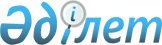 О признании утратившими силу некоторых решений маслихата района БәйтерекРешение маслихата района Бәйтерек Западно-Казахстанской области от 7 июня 2024 года № 15-29. Зарегистрирован в Департаменте юстиции Западно-Казахстанской области 7 июня 2024 года № 7392-07
      В соответствии с Законом Республики Казахстан "О правовых актах" маслихат района Бәйтерек РЕШИЛ:
      1. Признать утратившими силу некоторые решения маслихата района Бәйтерек согласно приложению к настоящему решению.
      2. Настоящее решение вводится в действие по истечении десяти календарных дней после дня его первого официального опубликования.
      1. Решение Зеленовского районного маслихата Западно-Казахстанской области от 28 марта 2018 года № 20-8 "Об утверждении методики оценки деятельности административных государственных служащих корпуса "Б" государственного учреждения "Аппарат маслихата района Бәйтерек" (зарегистрировано в Реестре государственной регистрации нормативных правовых актов под № 5164).
      2. Решение маслихата района Бәйтерек Западно-Казахстанской области от 5 мая 2022 года № 17-25 "О внесении изменений в решение Зеленовского районного маслихата от 28 марта 2018 года № 20-8 "Об утверждении методики оценки деятельности административных государственных служащих корпуса "Б" государственного учреждения "Аппарат Зеленовского районного маслихата".
      3. Решение маслихата района Бәйтерек Западно-Казахстанской области от 25 апреля 2023 года № 2-25 "О внесении изменения в решение маслихата района Бәйтерек от 28 марта 2018 года № 20-8 "Об утверждении методики оценки деятельности административных государственных служащих корпуса "Б" государственного учреждения "Аппарат маслихата района Бәйтерек".
      4. Решение маслихата района Бәйтерек Западно-Казахстанской области от 27 сентября 2023 года № 8-7 "О внесений изменении в решение маслихата района Бәйтерек от 28 марта 2018 года № 20-8 "Об утверждении методики оценки деятельности административных государственных служащих корпуса "Б" государственного учреждения "Аппарат маслихата района Бәйтерек".
					© 2012. РГП на ПХВ «Институт законодательства и правовой информации Республики Казахстан» Министерства юстиции Республики Казахстан
				
      председатель маслихата

Н. Хайруллин
Приложение к решению
от 7 июня 2024 года
№ 15-29